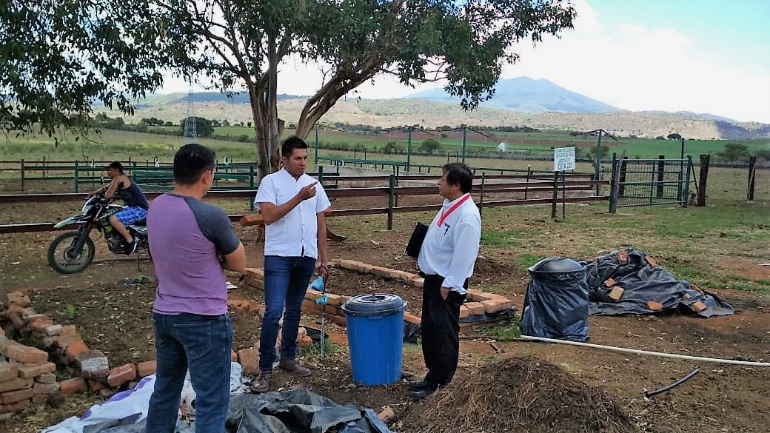 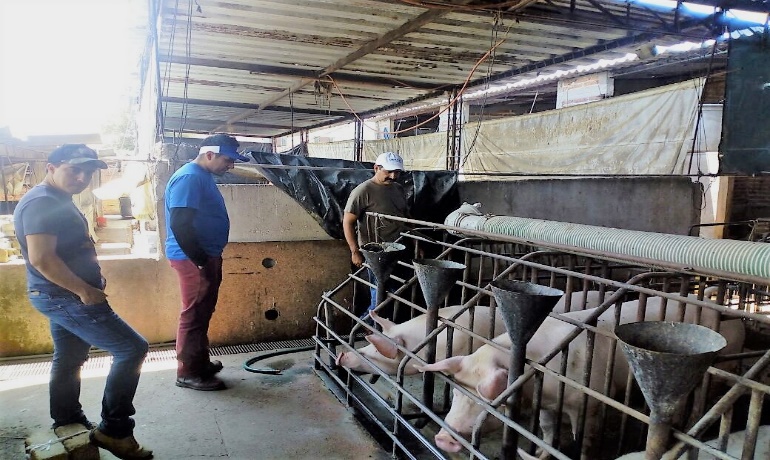 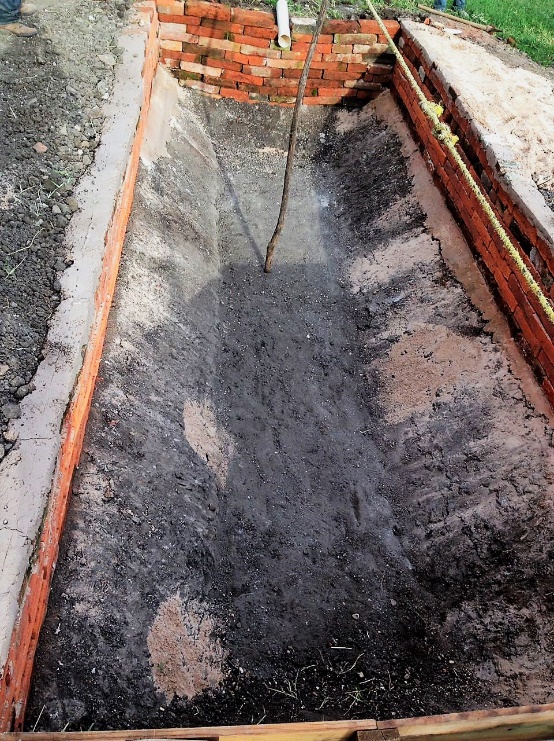 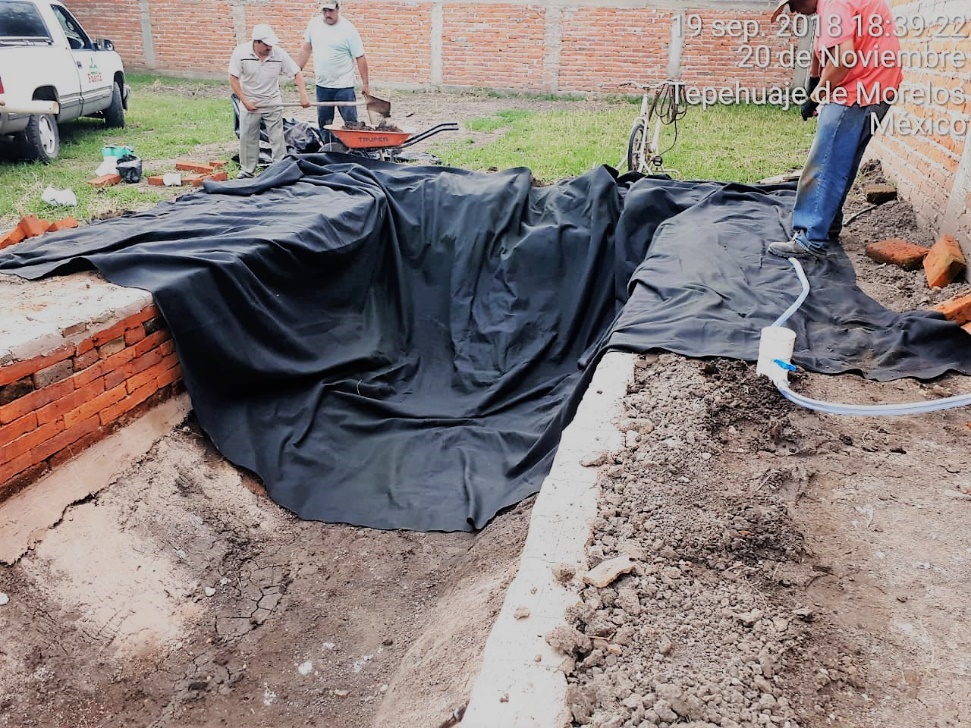 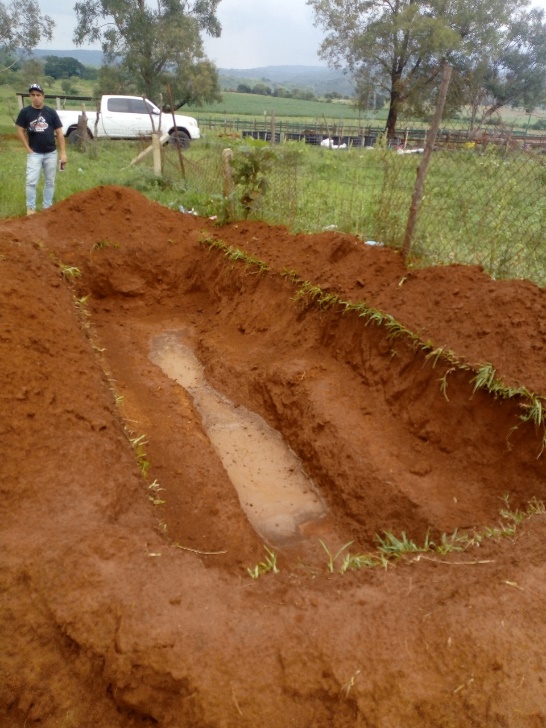 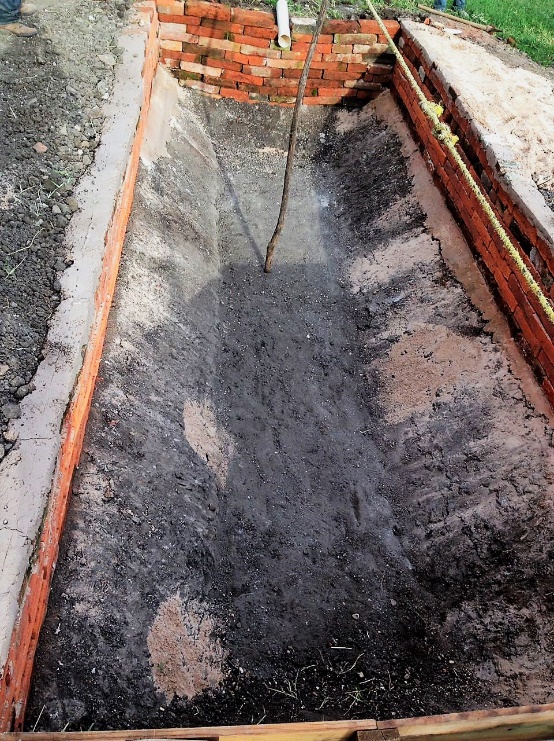 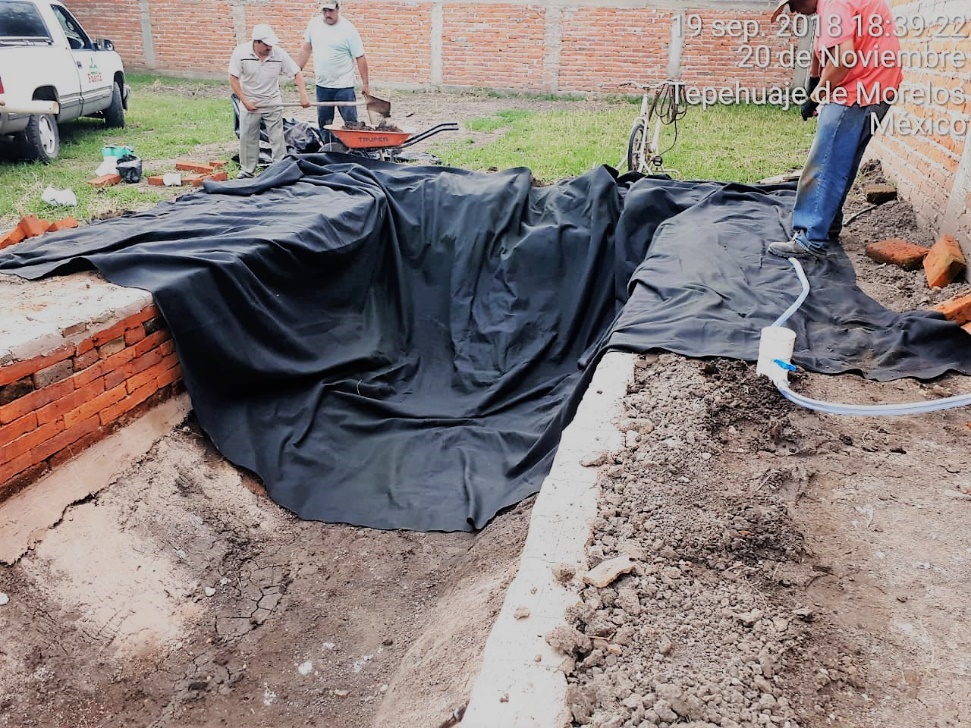 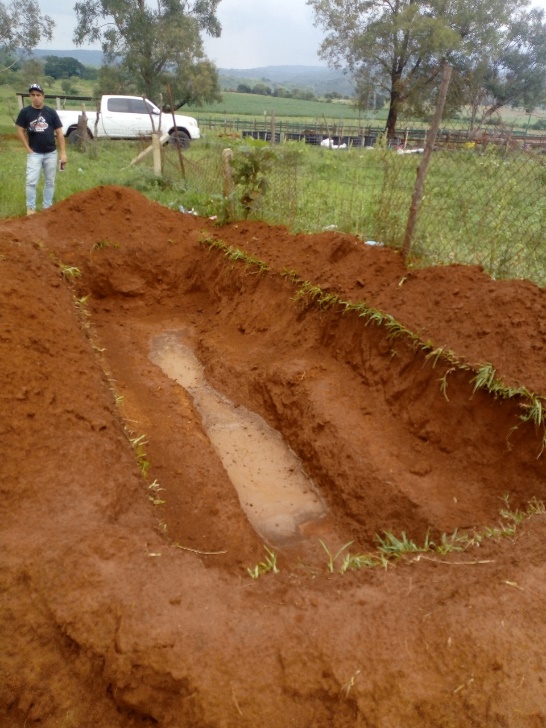 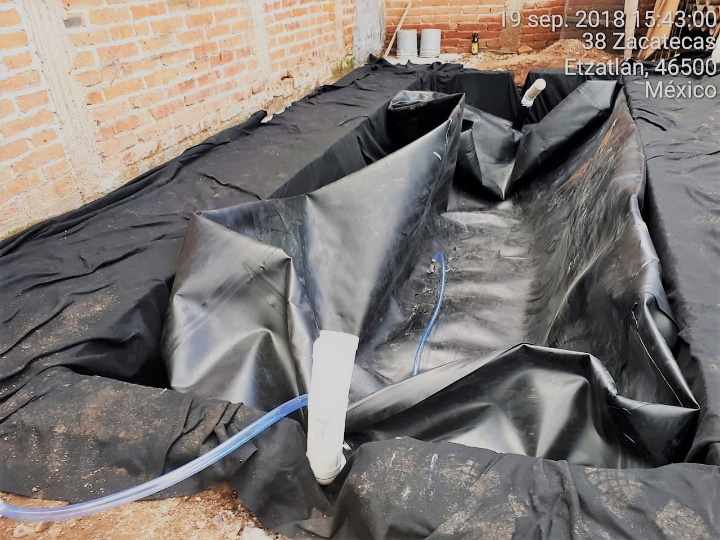 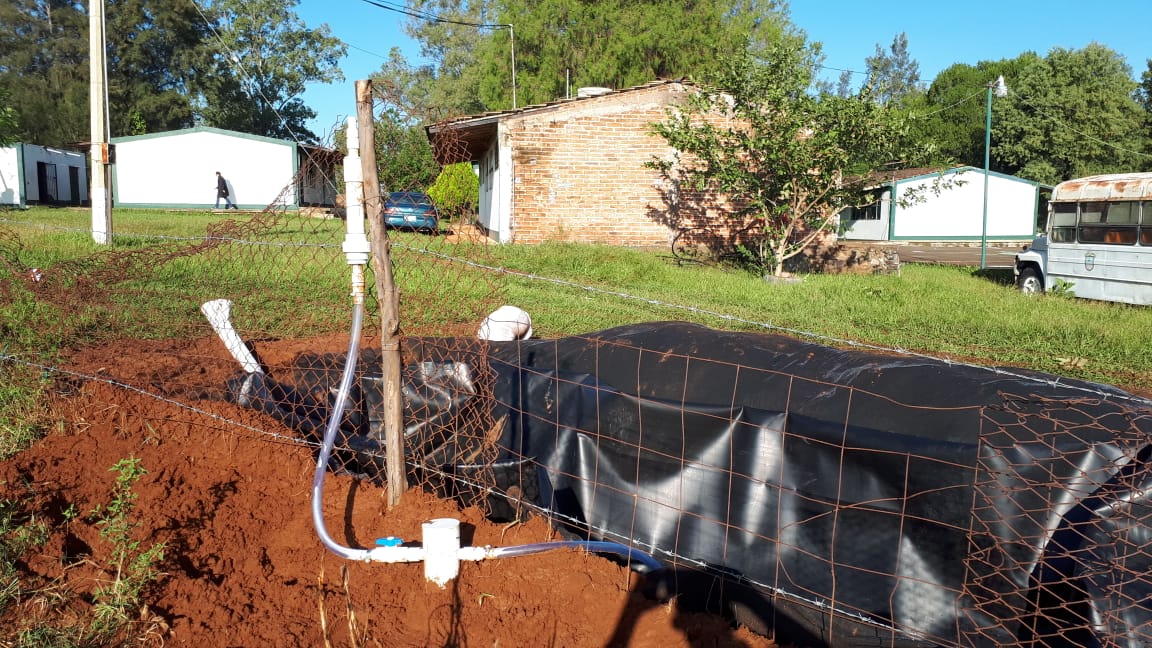 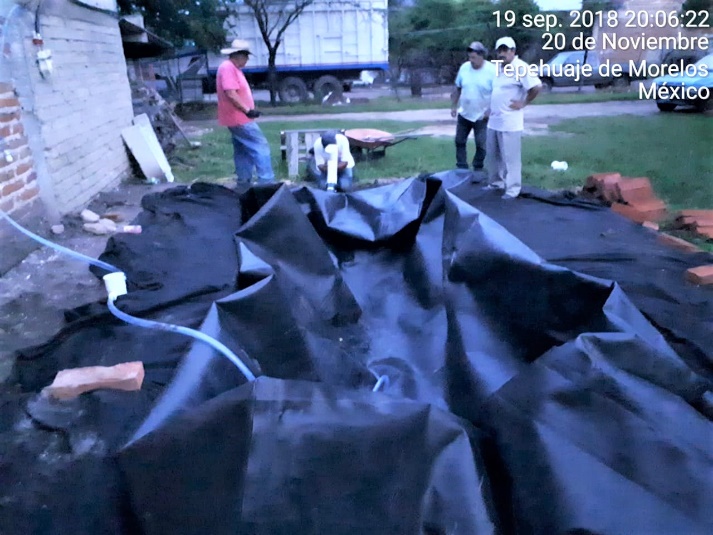 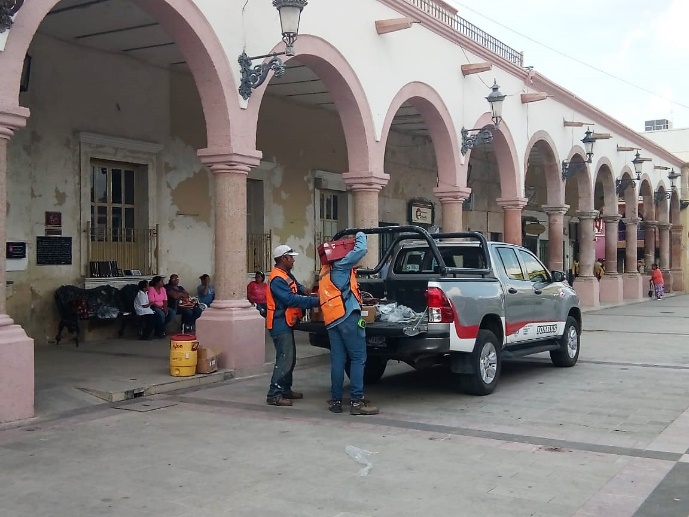 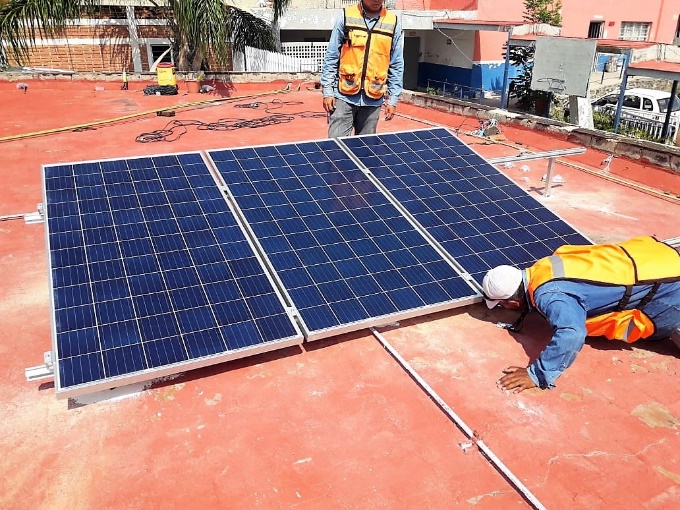 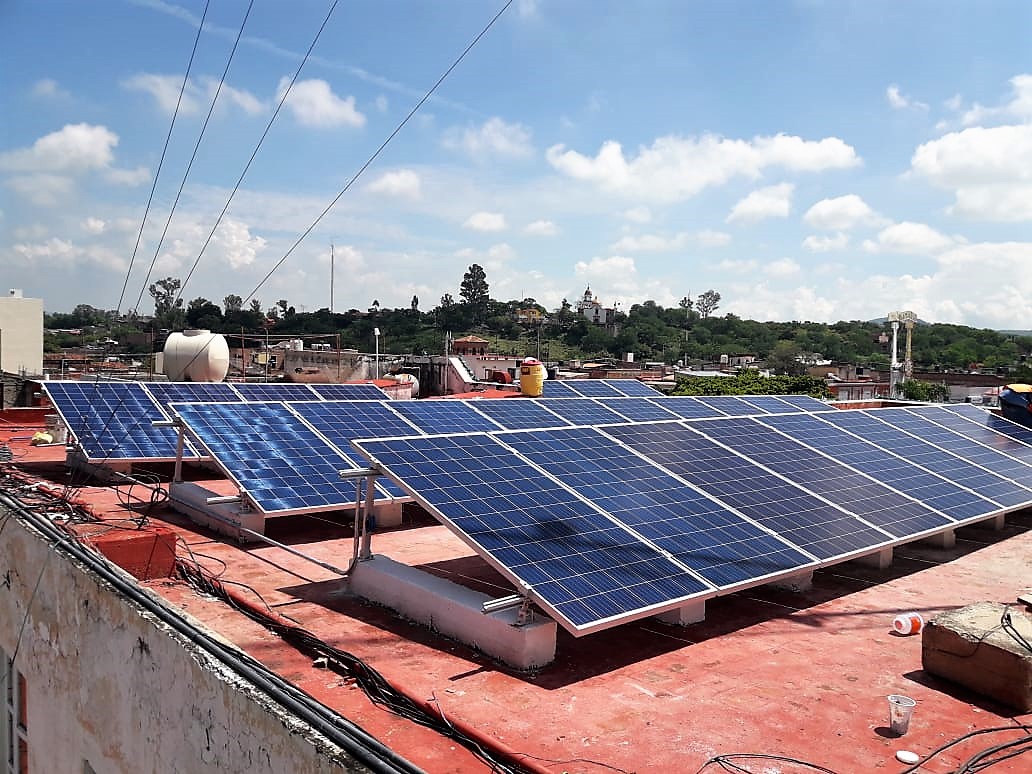 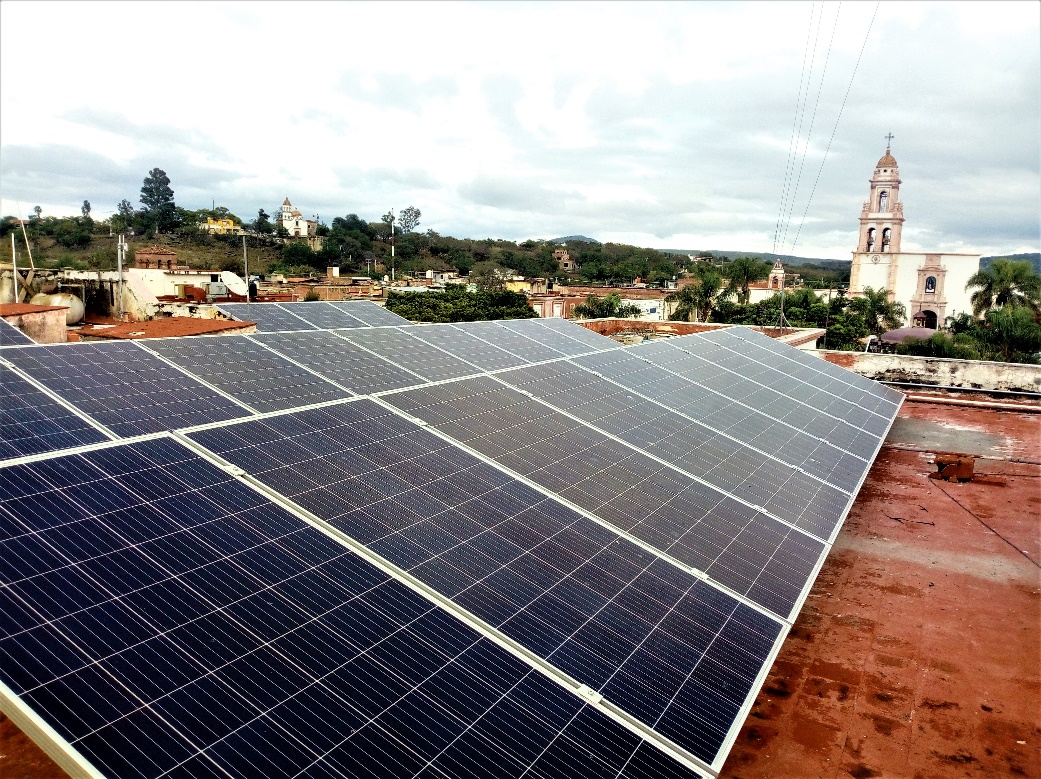 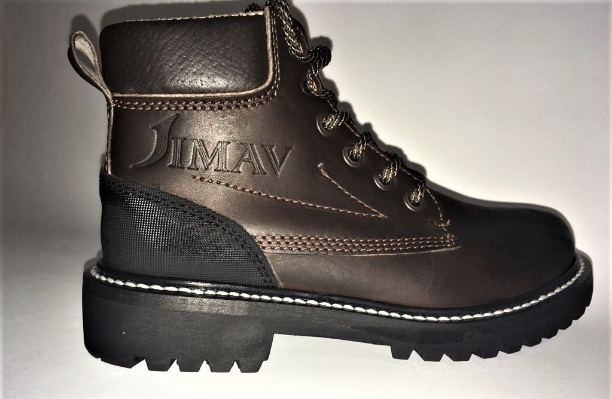 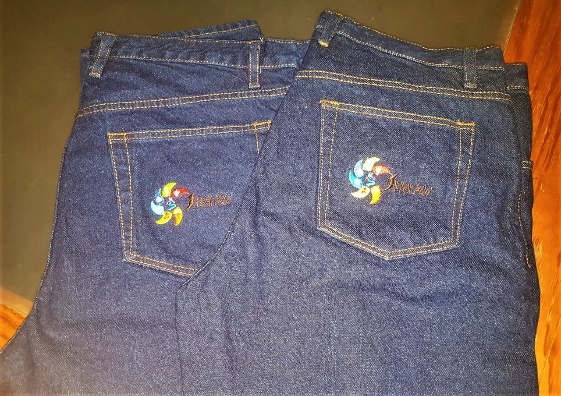 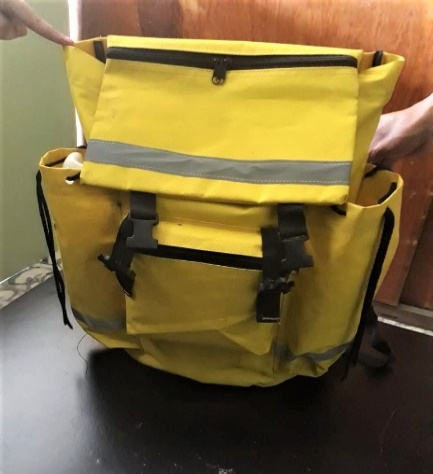 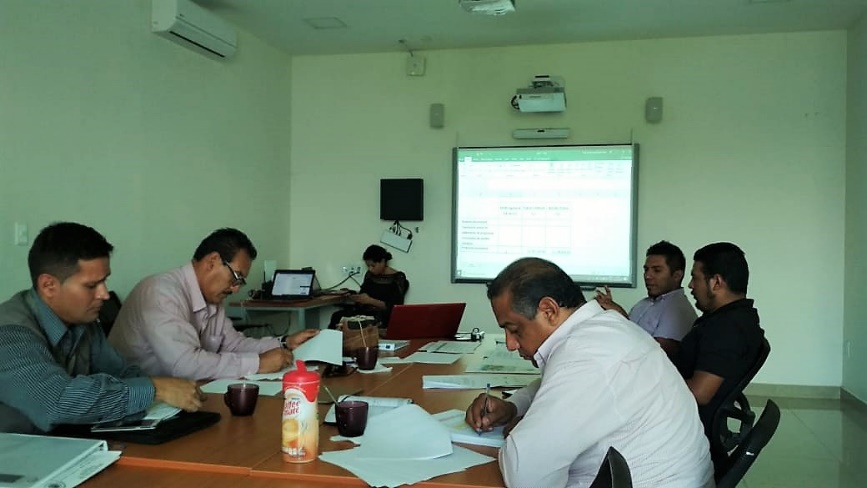 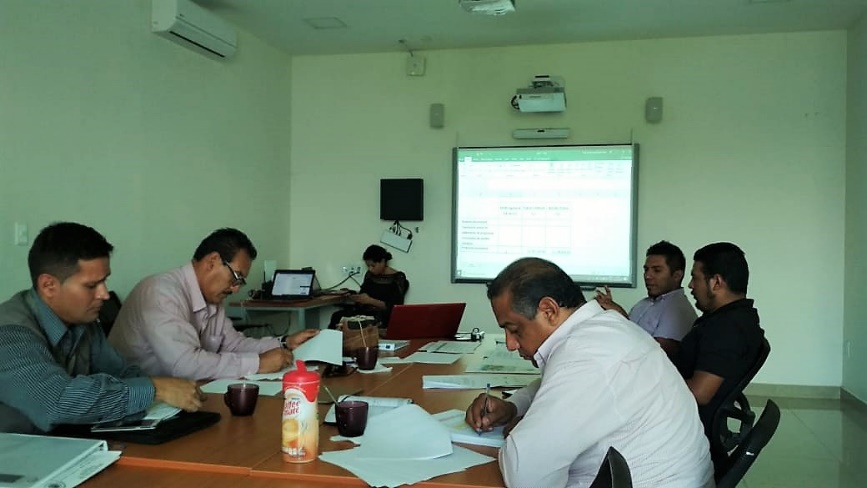 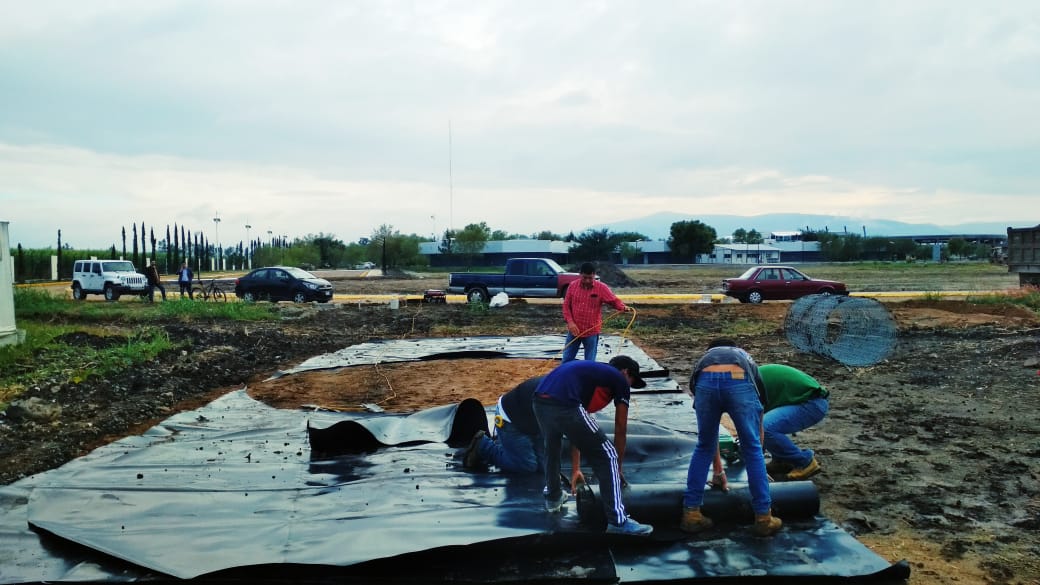 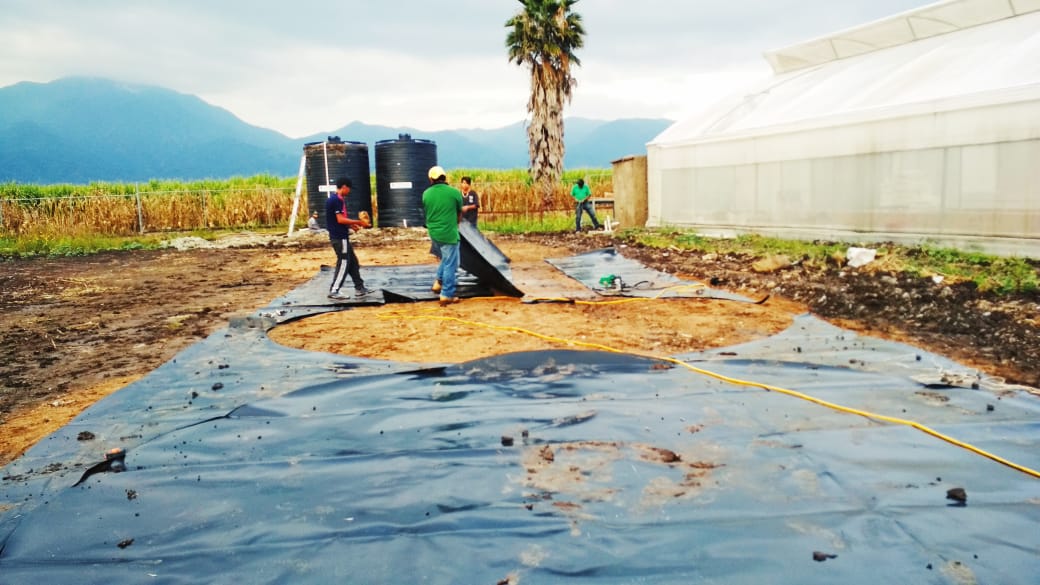 Anexos Financieros